Pre-K 3 Curriculum Outline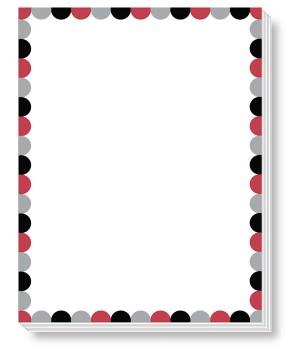 Week of:March 23-27Theme:-Spring-WeatherLanguageArtsStudents will learn songs about spring:  Students will identify signs and sounds of spring.  Students will identify signs of spring and respond to the writing prompt:  How Can I Care for God’s Creations         MathStudents will identify and order numbers 0-10 or 0-15ScienceStudents will explore outside signs of Spring- ex. Green grass starting to grow, buds on trees, flower sprouts coming up from the ground, birds chirping, squirrels finding buried nutsMotor DevelopmentWeather permitting:  Daily outside time-  “What Time is it Mr. Fox” gameReligionStudents will learn about signs of spring and respond to writing prompt “How can I take care of God’s creations?